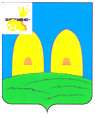 СОВЕТ ДЕПУТАТОВОСТЕРСКОГО СЕЛЬСКОГО ПОСЕЛЕНИЯ РОСЛАВЛЬСКОГО  РАЙОНА СМОЛЕНСКОЙ ОБЛАСТИР Е Ш Е Н И Е от 21.12.2023г.                                                                                                               №30 В соответствии с Бюджетным кодексом Российской Федерации, Уставом Остерского сельского поселения Рославльского района Смоленской области, Совет депутатов Остерского сельского поселения Рославльского района Смоленской областиРЕШИЛ:1. Внести в решение Совета депутатов Остерского сельского поселения Рославльского района Смоленской области от 22.12.2022 № 33 «О бюджете Остерского сельского поселения Рославльского района Смоленской области на 2023 год и на плановый период 2024 и 2025 годов» (в редакции решений Совета депутатов Остерского  сельского поселения Рославльского района Смоленской области от 27.01.2023 № 2, от 25.04.2023 № 8, от 29.06.2023 №14, от 27.09.2023 №21, от 30.11.2023 №27) следующие изменения:          1) пункт 1 изложить в следующей редакции:          «1.  Утвердить основные характеристики бюджета Остерского сельского поселения Рославльского района Смоленской области (далее - бюджет сельского поселения) на 2023 год:1) общий объем доходов бюджета сельского поселения в сумме 61425,9 тыс. рублей, в том числе объем безвозмездных поступлений в сумме 47851,5 тыс. рублей, из которых объем получаемых межбюджетных трансфертов – 47851,5 тыс. рублей;2) общий объем расходов бюджета сельского поселения в сумме 62421,2 тыс. рублей;          3) дефицит бюджета сельского поселения в сумме 995,3 тыс. рублей, что составляет 7,3 процента от утвержденного общего годового объема доходов бюджета сельского поселения без учета утвержденного объема безвозмездных поступлений.»;          3) приложение 1 изложить в следующей редакции (прилагается);          4) приложение 3 изложить в следующей редакции (прилагается);          5) приложение 5 изложить в следующей редакции (прилагается);          6) приложение 7 изложить в следующей редакции (прилагается);          7) приложение 9 изложить в следующей редакции (прилагается);          8) приложение 11 изложить в следующей редакции (прилагается);          9) в пункте 11 слова «в сумме 54739,9 тыс. рублей» заменить словами «в сумме 54951,3 тыс. рублей»;          10) приложение 13 изложить в следующей редакции (прилагается);          11) в подпункте 1 пункта 13 слова «в сумме 35387,0 тыс. рублей» заменить словами «в сумме 43877,2 тыс. рублей»;          12) в подпункте 1 пункта 14 слова «в сумме 35735,4 тыс. рублей» заменить словами «в сумме 43528,8 тыс. рублей»;          13) приложение 15 изложить в следующей редакции (прилагается).          2. Настоящее решение подлежит официальному опубликованию в газете «Рославльская правда» и размещению на официальном сайте Администрации Остерского сельского поселения Рославльского района Смоленской области в информационно-телекоммуникационной сети «Интернет».         3. Контроль исполнения настоящего решения возложить на постоянную комиссию Совета депутатов Остерского сельского поселения Рославльского района Смоленской области по бюджету, финансовой и налоговой политике по вопросам муниципального имущества (Коврижко А.А.).Глава муниципального образования Остерского сельского поселения Рославльского района Смоленской области                                         С.Г. Ананченков                          О внесении  изменений  в решение   Совета депутатов Остерского сельского поселения Рославльского района Смоленской области от 22.12.2022 № 33  «О бюджете Остерского сельского поселения Рославльского района Смоленской области на 2023 год и на плановый период 2024 и 2025 годов»